NARAVOSLOVNI DAN: 7. 5. 2020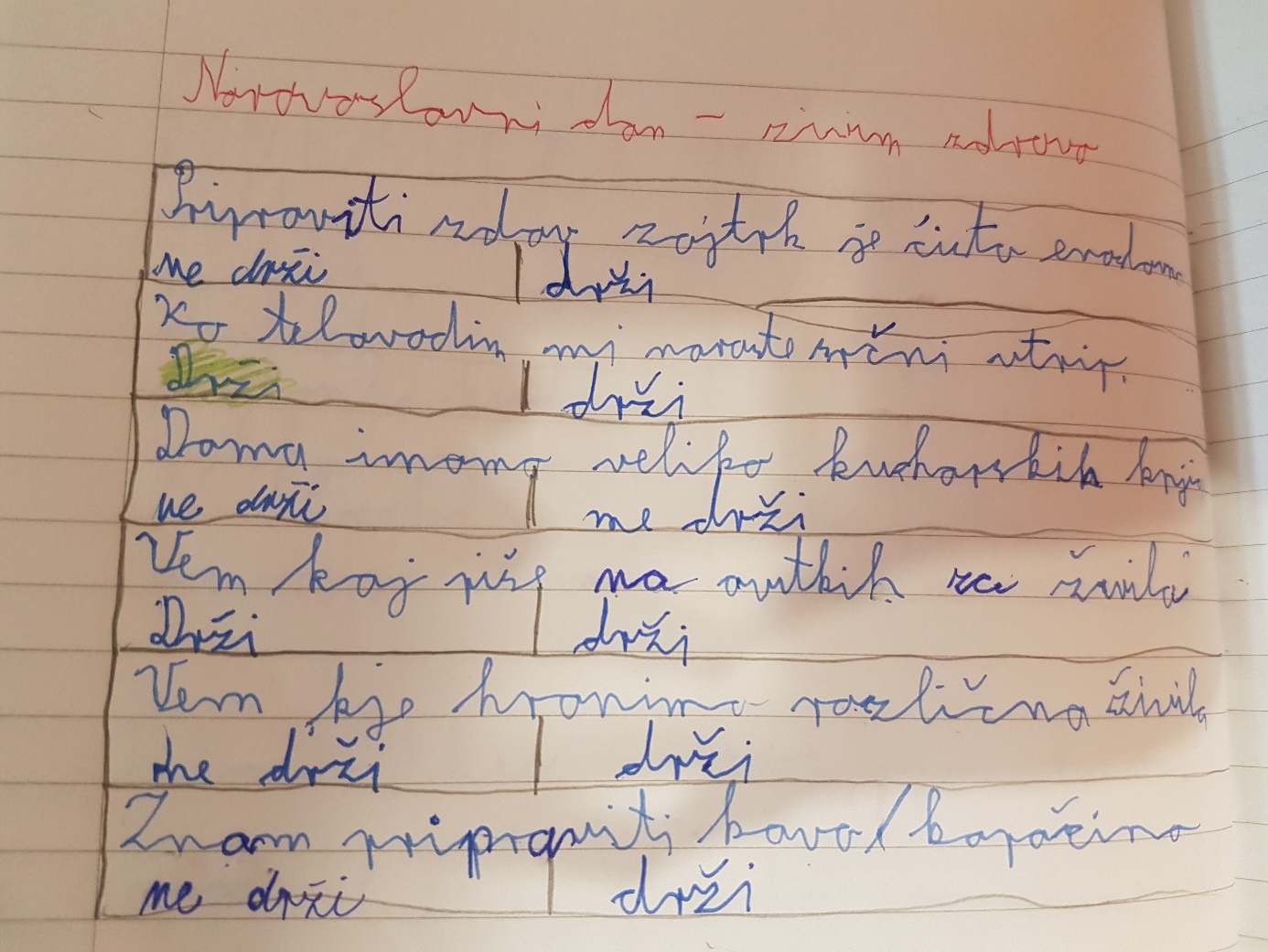 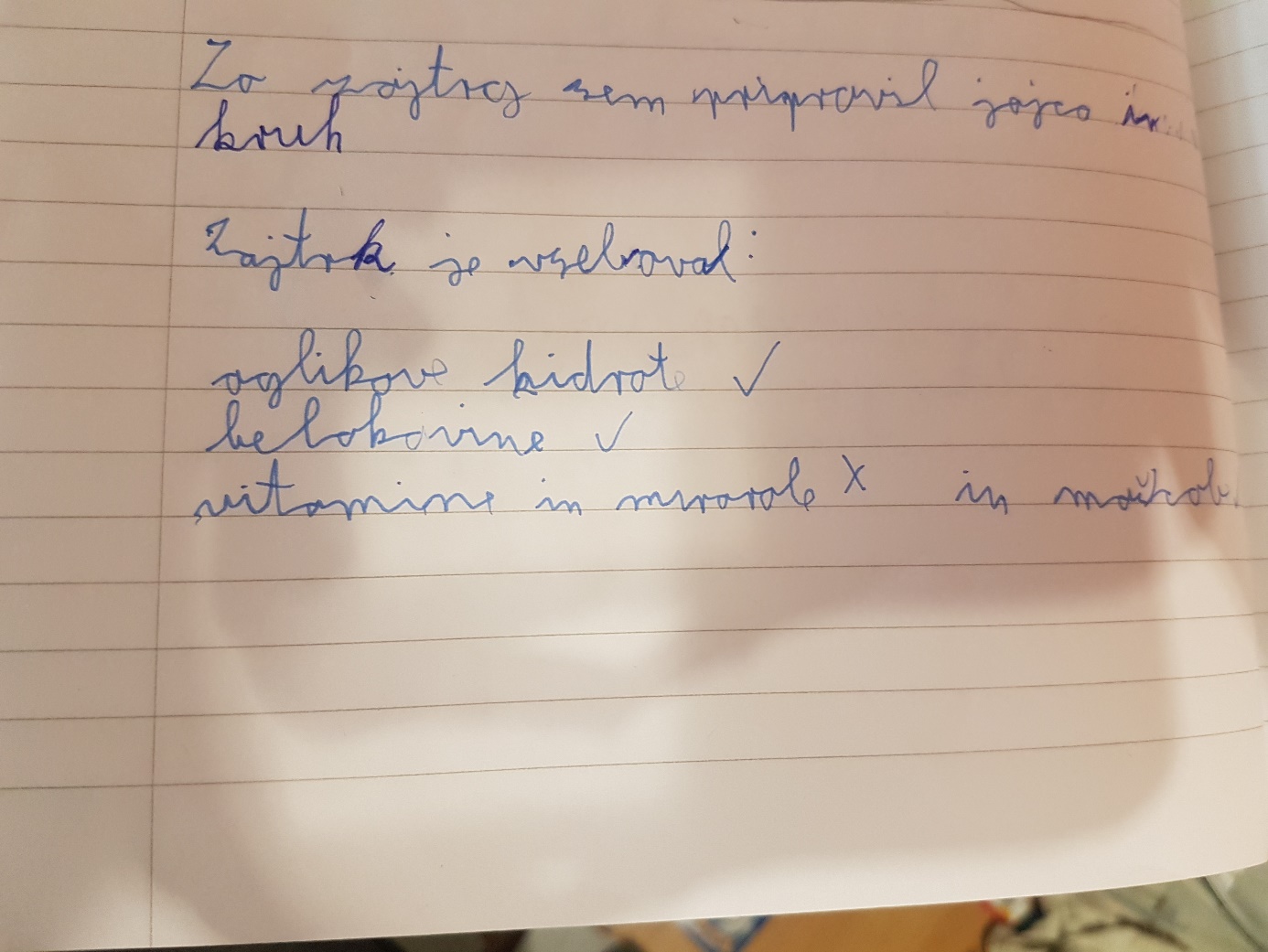 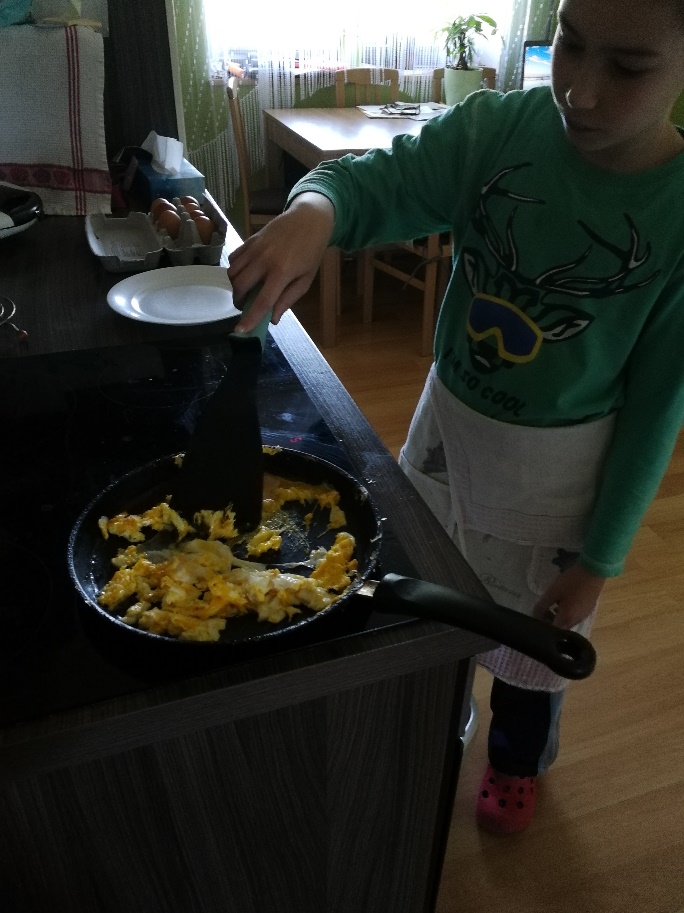 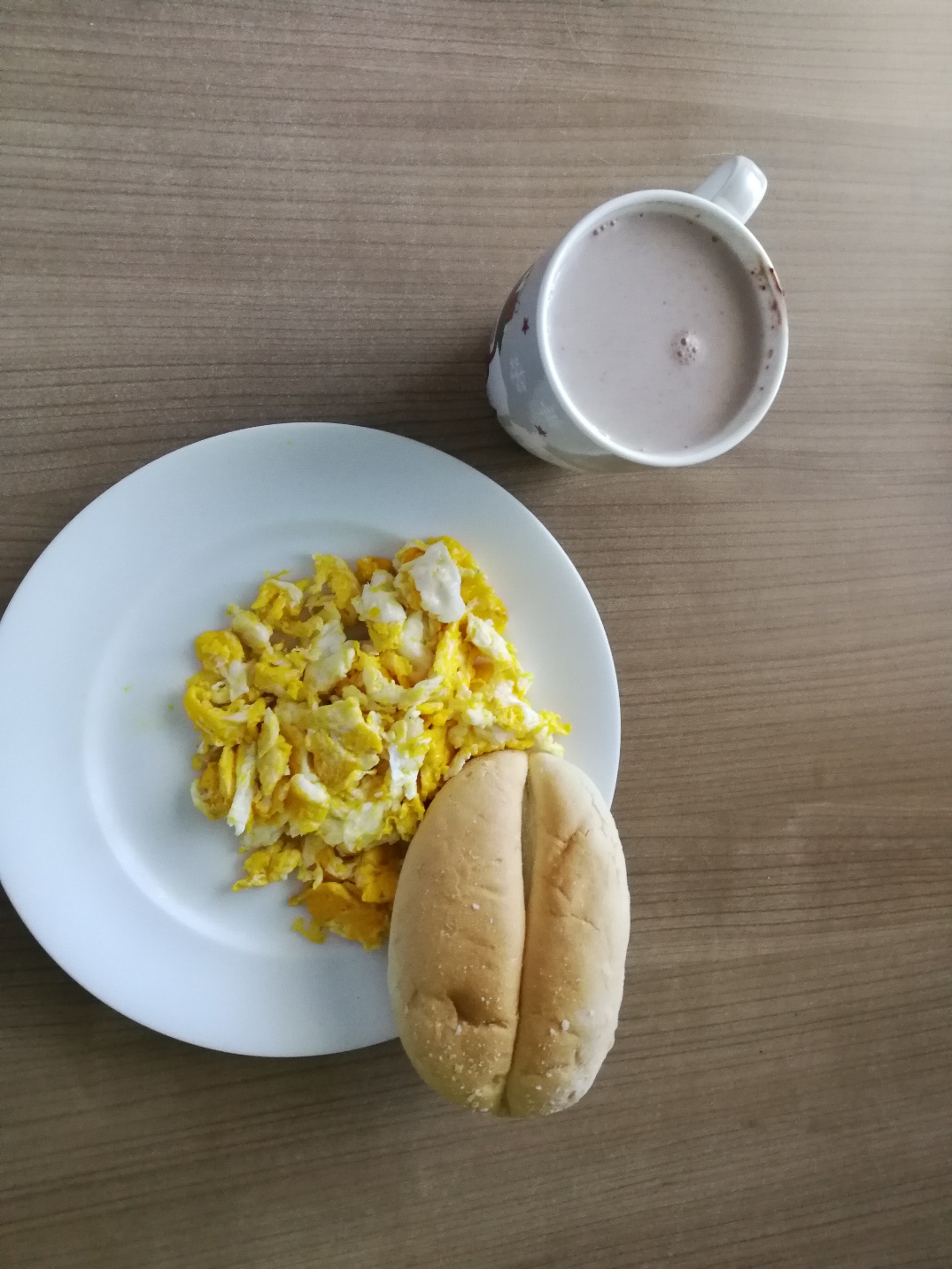 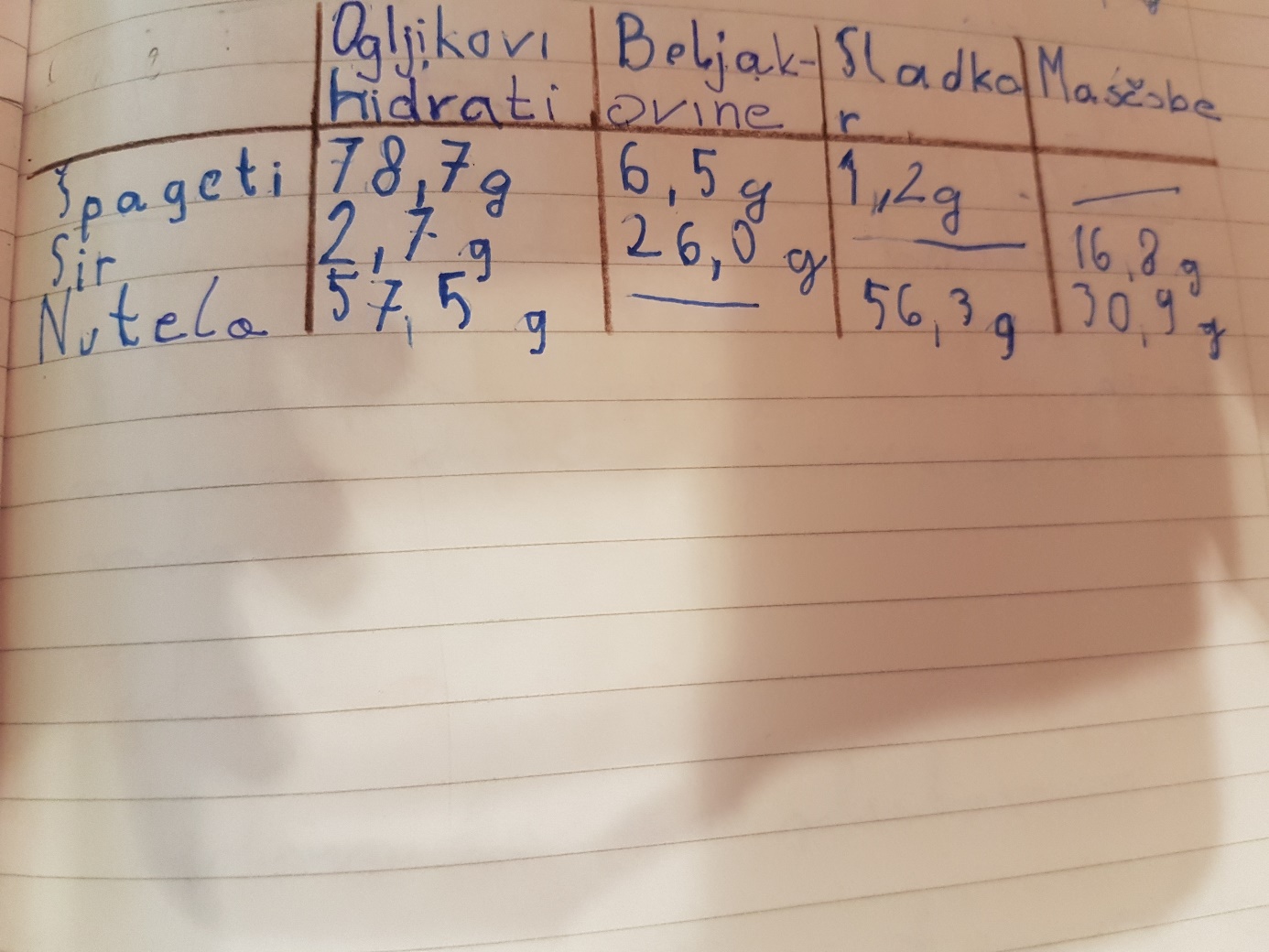 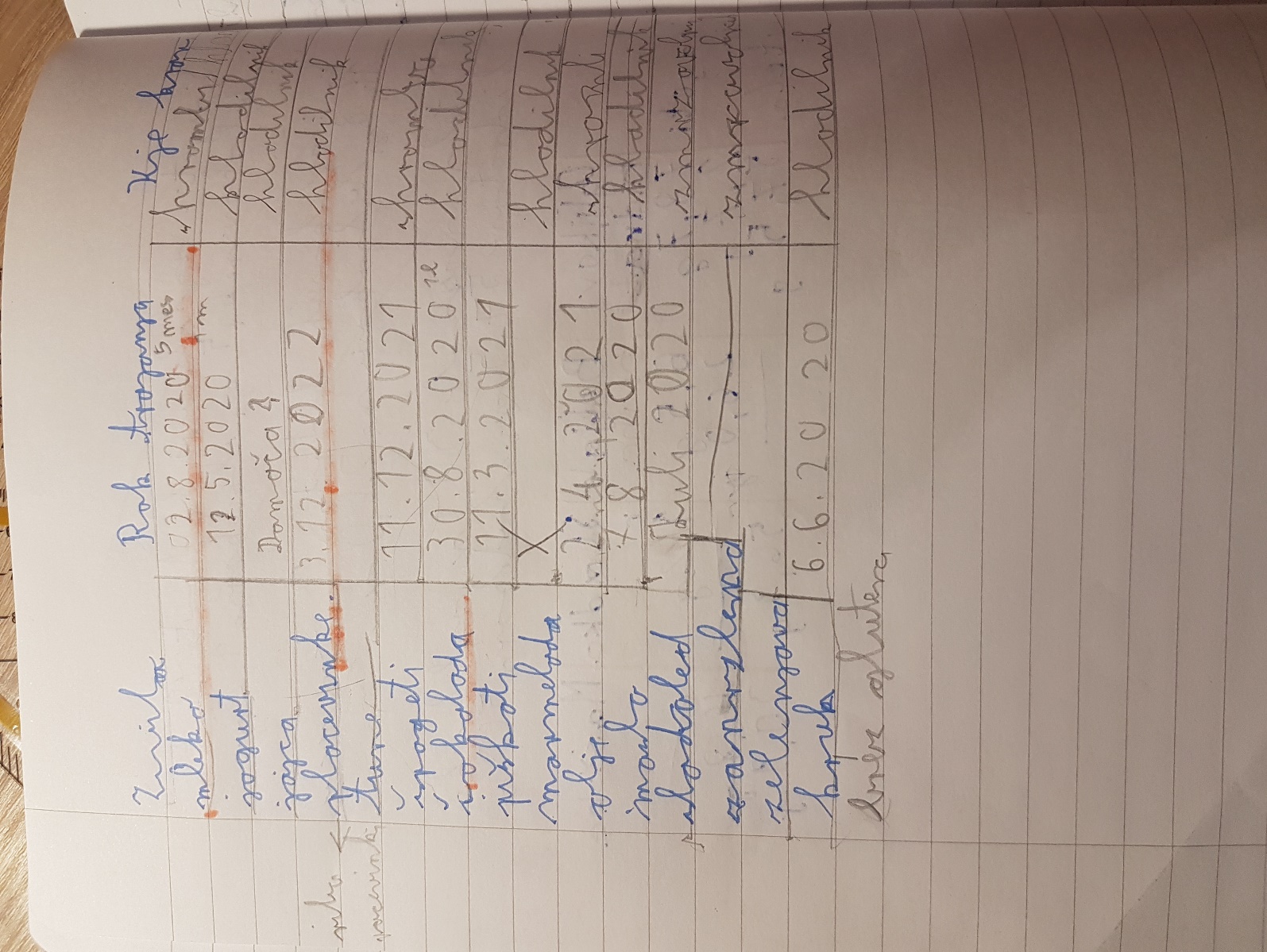 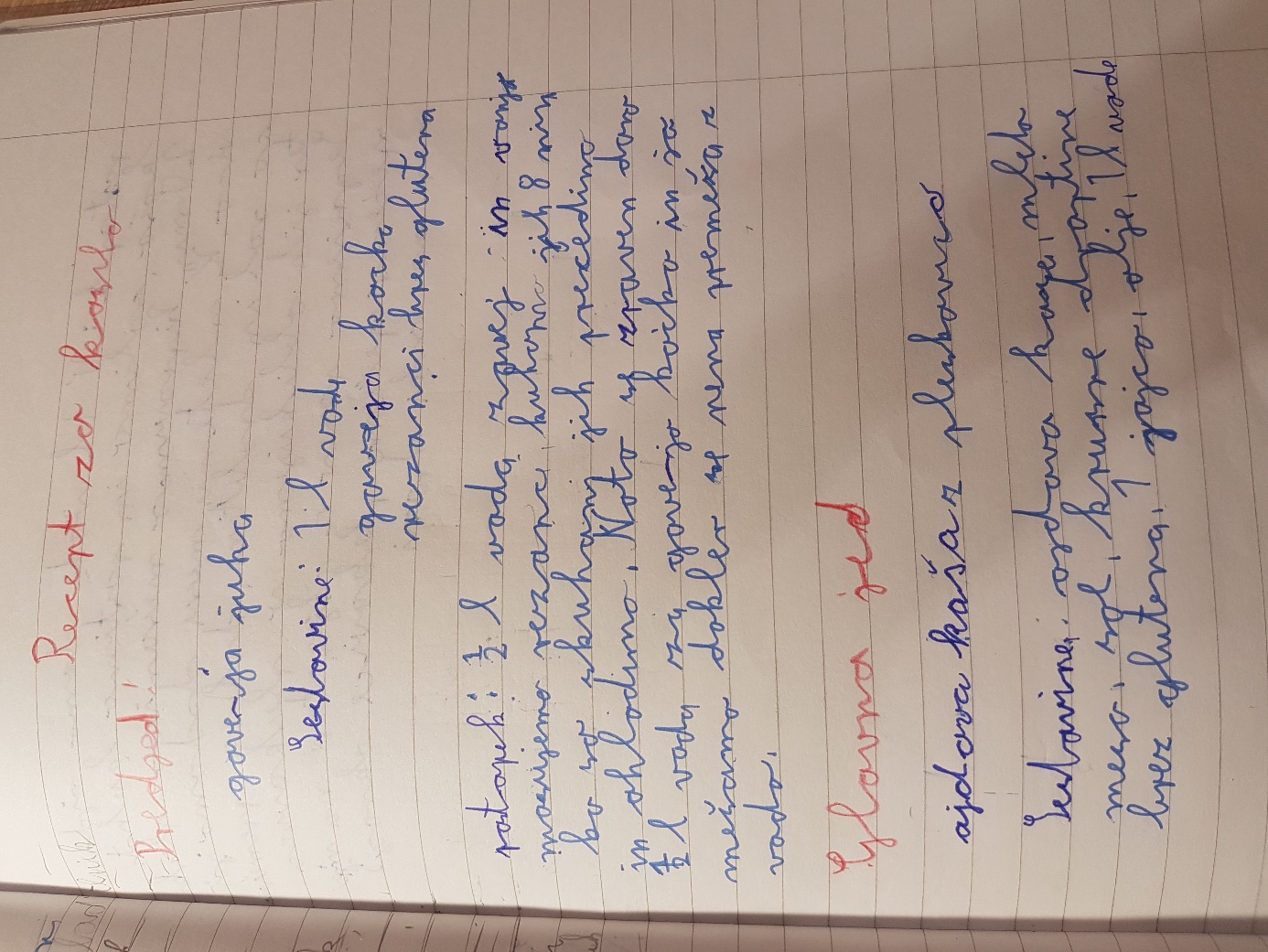 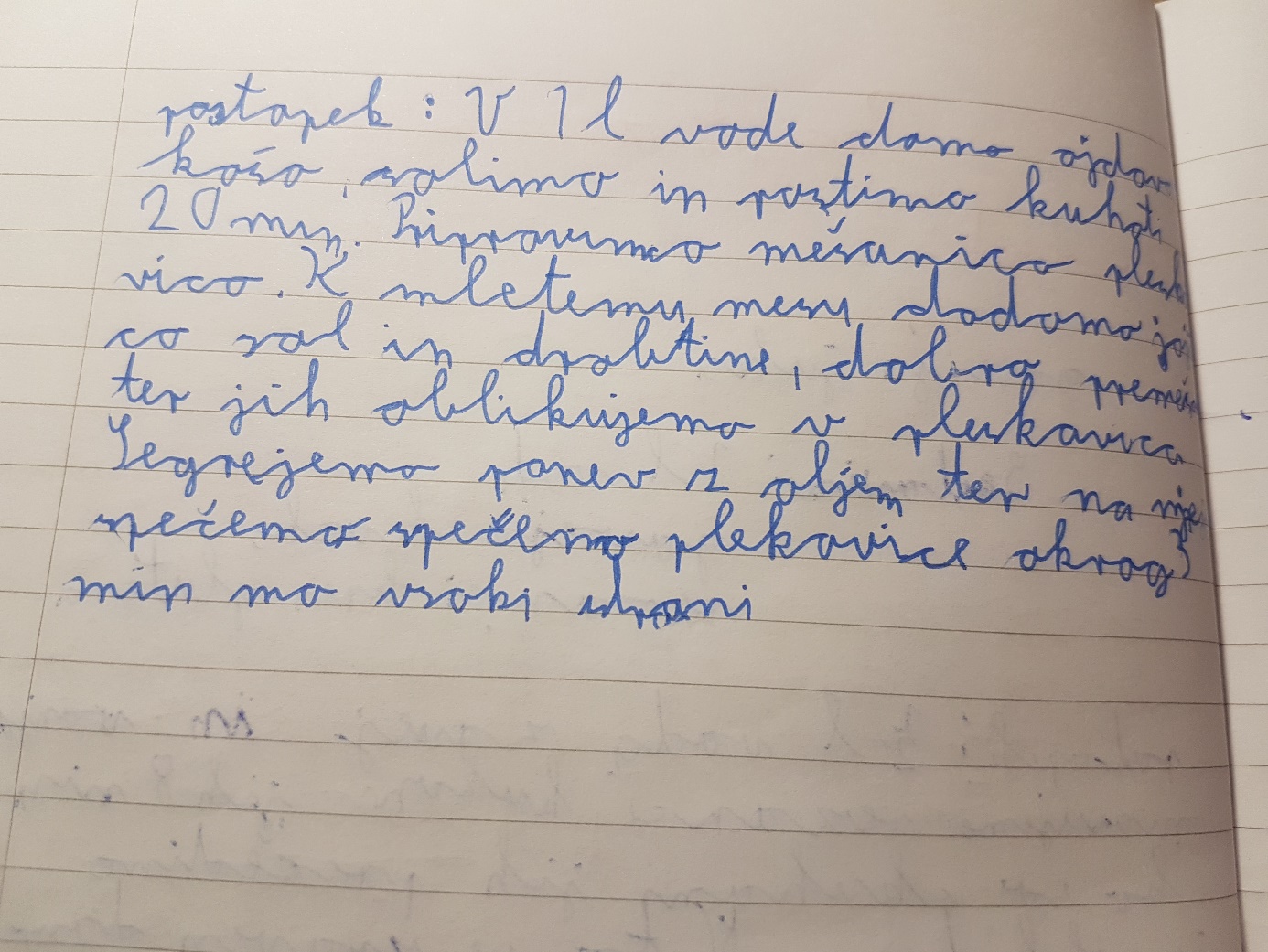 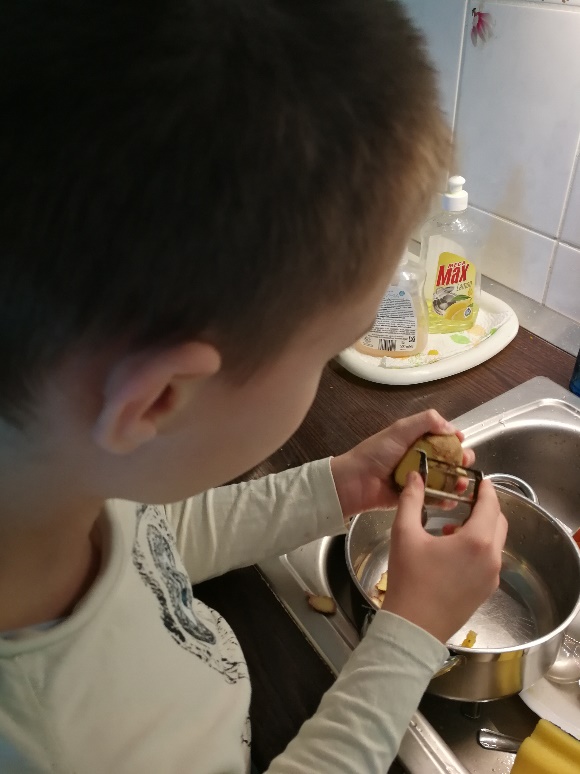 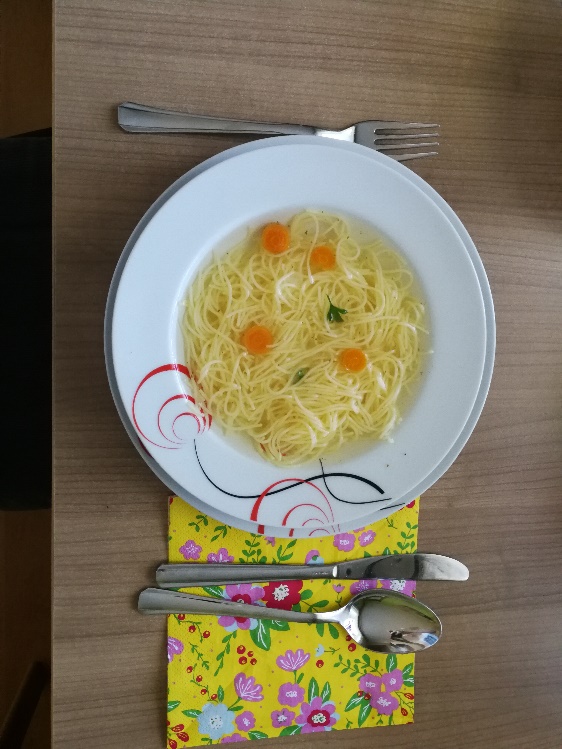 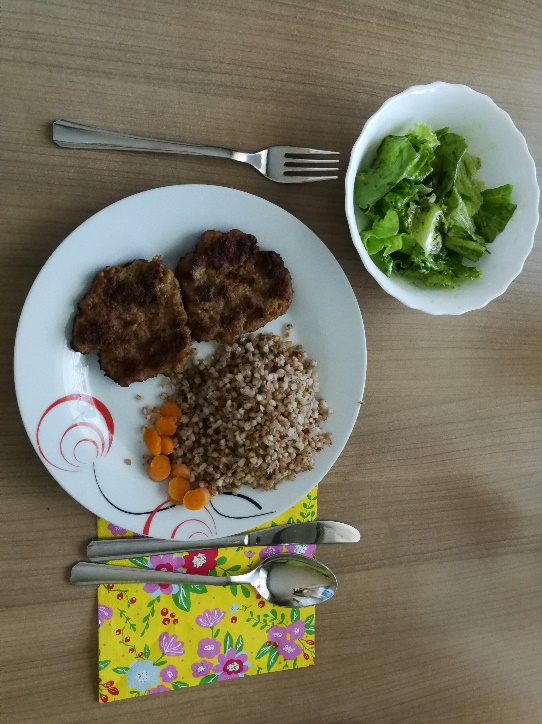 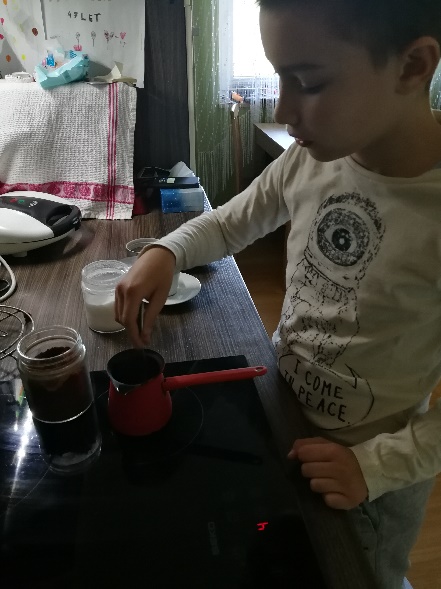 